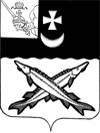 КОНТРОЛЬНО-СЧЕТНАЯ КОМИССИЯ БЕЛОЗЕРСКОГО МУНИЦИПАЛЬНОГО ОКРУГАВОЛОГОДСКОЙ ОБЛАСТИ161200, Вологодская область, г. Белозерск, ул. Фрунзе, д.35,оф.32тел. (81756)  2-32-54,  факс (81756) 2-32-54,   e-mail: krk@belozer.ruЗАКЛЮЧЕНИЕфинансово-экономической экспертизы на проект постановления администрации Белозерского муниципального округа«О внесении изменений в постановление администрации округа от 08.02.2023 № 166»15 июня  2023 годаЭкспертиза проекта проведена на основании  пункта 9.1 статьи 9 Положения о контрольно-счетной комиссии Белозерского муниципального округа Вологодской области, утвержденного решением Представительного Собрания Белозерского муниципального округа от 12.10.2022 № 19, пункта 1.6 плана работы контрольно-счетной комиссии Белозерского муниципального округа на 2023 год.Цель финансово-экономической экспертизы: определение соответствия положений, изложенных в проекте  муниципальной программы (далее - Программа), действующим нормативным правовым актам Российской Федерации, субъекта Российской Федерации и муниципального образования; оценка экономической обоснованности и достоверности объема ресурсного обеспечения муниципальной программы «Развитие систем коммунальной инфраструктуры и энергосбережения в Белозерском муниципальном округе  на 2023-2027 годы», возможности достижения поставленных целей при запланированном объеме средств. Предмет финансово-экономической экспертизы: проект постановления администрации Белозерского муниципального округа о внесении изменений в муниципальную программу «Развитие систем коммунальной инфраструктуры и энергосбережения в Белозерском муниципальном округе  на 2023-2027 годы».Сроки проведения: с 14.06.2023  по 15.06.2023Правовое обоснование финансово-экономической экспертизы:При подготовке заключения финансово-экономической экспертизы проекта  постановления о внесении изменений в Программу использованы  Порядок разработки, реализации и оценки эффективности муниципальных программ Белозерского муниципального округа Вологодской области (далее – Порядок), утвержденный постановлением администрации Белозерского муниципального округа от 25.04.2023 № 519.Для проведения мероприятия   представлены следующие материалы:проект постановления администрации округа о внесении изменений в  муниципальную программу «Развитие систем коммунальной инфраструктуры и энергосбережения в Белозерском муниципальном округе  на 2023-2027 годы»;уведомление о лимитах бюджетных обязательств на плановый период 2024 и 2025 годов от 11.05.2023, полученное от Департамента топливно-энергетического комплекса и тарифного регулирования Вологодской области;копия листа согласования проекта с результатами согласования. В результате экспертизы  установлено:Проект постановления предусматривает внесение изменений муниципальную программу «Развитие систем коммунальной инфраструктуры и энергосбережения в Белозерском муниципальном округе  на 2023-2027 годы», утвержденную  постановлением администрации  Белозерского муниципального округа  от 08.02.2023 № 166.1. Проектом постановления предлагается внести изменения в паспорт Программы, увеличив объем бюджетных ассигнований на 2024 год на сумму 132 021,0 тыс. рублей за счет средств федерального бюджета, областного бюджета и бюджета округа. Основанием является уведомление о лимитах бюджетных обязательств на плановый период 2024 и 2025 годов от 11.05.2023, полученное от Департамента топливно-энергетического комплекса и тарифного регулирования Вологодской области.Таким образом, объем финансирования Программы составит в целом 400 239,0 тыс. рублей, в том числе по годам реализации:2023 год – 7 736,0 тыс. рублей, из них:средства  бюджета округа  – 7 736,0 тыс. рублей;2024 год – 132 021,0 тыс. рублей, из них:средства федерального бюджета – 84 495,0 тыс. рублей (с увеличением на 84 495,0 тыс. рублей);средства областного бюджета – 46 577,0 тыс. рублей (с увеличением на 46 577,0 тыс. рублей);средства бюджета округа – 949,0 тыс. рублей (с увеличением на 949,0 тыс. рублей);2025 год –  0,0 тыс. рублей;2026 год – 163 382,0 тыс. рублей, из них:средства  бюджета округа  – 163 382,0 тыс. рублей;2027 год – 97 100,0 тыс. рублей, из них:средства  бюджета округа  – 97 100,0 тыс. рублей.2. Аналогичные изменения предлагается внести в Приложение  3 «План реализации Программы «Развитие систем коммунальной инфраструктуры и энергосбережения в Белозерском муниципальном округе  на 2023-2027 годы».Вместе с тем, контрольно-счетная комиссия отмечает, что проектом постановления не предусмотрено внесение изменений в абзац 2 раздела 4 «Ресурсное обеспечение муниципальной программы, обоснование объема финансовых ресурсов, необходимых для реализации муниципальной программы».Также, проектом постановления не предусмотрено внесение изменений в таблицу 1 «Ресурсное обеспечение реализации муниципальной программы за счет средств бюджета округа» приложения 1 к муниципальной программе и таблицу 2 «Прогнозная (справочная) оценка расходов федерального, областного бюджетов, бюджета округа, бюджетов государственных внебюджетных фондов, юридических лиц на реализацию целей муниципальной программы» приложения 1 к муниципальной программе.Проектом постановления изменения в целевые показатели (индикаторы) не предусматриваются.Проектом постановления предлагается в разделе 3 «Характеристика основных мероприятий муниципальной программы» изменить наименование основного мероприятия «Ремонт водопроводных сетей» на «Ремонт водопроводных и канализационных сетей» по тексту и в таблице 1 данного раздела.Аналогичное изменение предлагается внести в приложение 3 «План реализации Программы «Развитие систем коммунальной инфраструктуры и энергосбережения в Белозерском муниципальном округе  на 2023-2027 годы».Проектом постановления предлагается в раздел 3 «Характеристика основных мероприятий муниципальной программы» добавить мероприятие «Строительство общественных колодцев».Контрольно-счетная комиссия предлагает в раздел 3 «Характеристика основных мероприятий муниципальной программы» добавить мероприятие «Инвентаризация и паспортизация водопроводных и канализационных сетей в г. Белозерск», предусмотренное планом реализации программы (в редакции постановления от 20.02.2023). Проектом постановления предлагается дополнить план реализации  Программы на 2024 год следующим основным мероприятием: «Строительство общественных колодцев» в сумме  190,0 тыс. рублей, в том числе на строительство и проведение работ по обустройству общественного колодца в д. Большие Краснова» - 131,0 тыс. рублей, строительство и проведение работ по обустройству общественного колодца в д. Гулино – 59,0 тыс. рублей.Проектом постановления предлагается установить объем финансирования на 2024 год по следующему основному мероприятию: «Ремонт водопроводных и канализационных сетей» в сумме 132 021,0 тыс. рублей (с увеличением на 132 021,0 тыс. рублей), а именно по мероприятию «Реконструкция водопроводных сетей по ул. Коммунистическая г. Белозерск» в сумме 54 410,0 тыс. рублей и мероприятию «Ремонт канализационных сетей по улице Коммунистическая, Галаничева, Фрунзе, г. Белозерска в сумме 77 611,0 тыс. рублей. Выводы по результатам экспертизы:1.Проект постановления администрации округа о внесении изменений  в постановление администрации округа от 08.02.2023 № 166 не противоречит бюджетному законодательству и рекомендован к принятию с учетом предложений контрольно-счетной комиссии.Предложения:1.Предусмотреть внесение изменений  в абзац 2 раздела 4 «Ресурсное обеспечение муниципальной программы, обоснование объема финансовых ресурсов, необходимых для реализации муниципальной программы» с учетом увеличения объема финансирования.2.Предусмотреть внесение изменений в таблицу 1 «Ресурсное обеспечение реализации муниципальной программы за счет средств бюджета округа» приложения 1 к муниципальной программе и таблицу 2 «Прогнозная (справочная) оценка расходов федерального, областного бюджетов, бюджета округа, бюджетов государственных внебюджетных фондов, юридических лиц на реализацию целей муниципальной программы» приложения 1 к муниципальной программе с учетом увеличения объема финансирования.3.Добавить в раздел 3 «Характеристика основных мероприятий муниципальной программы» мероприятие «Инвентаризация и паспортизация водопроводных и канализационных сетей в г. Белозерск», предусмотренное планом реализации программы (в редакции постановления от 20.02.2023). Председатель контрольно-счетной комиссии округа                                                                           Н.С.Фредериксен          